Místní akční plán rozvoje vzdělávání ve městě Brně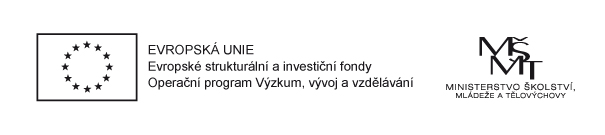  CZ.02.3.68/0.0/0.0/15_005/0000092Mezinárodní konference Inkluze jako cesta ke kvalitě života Datum konání: 27. dubna 2017Místo konání: Magistrát města Brna, Nová radnice, Dominikánské náměstí 196/1, 601 67 Brno, Sněmovní sál Konference se koná pod záštitou 1. náměstka primátora města Brna Mgr. Petra HladíkaKonference přináší pedagogům a odborníkům ze spolupracujících profesí téma inkluze ve vzdělávání. Sleduje kontext jeho významu pro kvalitu života v dospělosti. Smyslem konference je účastníky inspirovat pro každodenní práci ve škole. Příspěvky konference ilustrují na příkladech dobré praxe z evropského i národního školského prostoru strategie podpory a posilování inkluzivní výuky i učení. Jednacím jazykem konference je čeština, příspěvky zahraničních účastníků budou tlumočeny.V průběhu konference budou mít účastníci prostor pro aktivní zapojení při vedení kulatých stolů, formou diskuze, posterů, panelů, plakátů, příběhů atd. Mohou tak přispět k tématu prezentací příkladů dobré praxe společného vzdělávání z jejich školy (tlumočení zajištěno).9:00 – 9:45		Registrace10:00 – 10:10		Přivítání, zahájení Mgr. Jaroslav Suchý, radní města Brna pro oblast školství, mládeže a tělovýchovy10:10-10:20		Zdravice1. náměstek primátora města Brna Mgr. Petr Hladík10:20 – 10:50		Inkluze jako cesta ke kvalitě života 			Věra Vojtová (docentka katedry speciální pedagogiky MU Brno)				Eva Trnová (odborná asistentka na katedře pedagogiky MU Brno)Přednáška otevírá téma společného vzdělávání v inkluzivní škole. Pozve účastníky k úvahám o škole jako osobitém individuálně koncipovaném systému, který reflektuje možnosti, potřeby a očekávání NEJEN žáků s postižením/znevýhodněním/ výjimečným nadáním…, který vnímá své žáky v kontextu kvality jejich života v dospělosti.  10:50 – 11:20	Změny v řízení pro inkluzivní vzdělávání ve vídeňských školách	Anneliese Steiner (odborná manažerka vzdělávání, Vídeň, Rakousko)11:20 – 11:50		Příklady dobré inkluzivní praxe v mateřských školách v EvropěMary Kyriazopoulou (Evropská agentura speciálního a inkluzivního vzdělávání, Brusel, Belgie)Samotná praxe školy je zdrojem inspirace nejen na lokální a národní úrovni, ale i na úrovni mezinárodní. V přednášce vám předložíme Evropský obrázek praxe podporující a posilující inkluzivní koncepty a strategie v mateřské škole. Vycházíme ze studie Evropské agentury speciálního a inkluzivního vzdělávání, které probíhá v evropských mateřských školách. Přednášející je manažerem této studie.  11:50 – 12:20		Příklad dobré praxe MŠ				Petra Kočar,  Nada Verbič (mateřská škola Lublaň, Slovinsko)Příspěvek představí mateřskou školu ve Slovinsku jako příklad dobré praxe inkluzivního předškolního vzdělávání. V rámci integrovaného přístupu k předškolní výchově příspěvek demonstruje celostní inkluzivní přístup. Důraz je kladen na zásadu rovných příležitostí a respektování rozmanitostí mezi dětmi, multikulturalismu, aktivního učení a zajištění optimálních podmínek pro růst a rozvoj všech dětí. Prezentace se bude zabývat také konkrétními zkušenostmi a výzvami přispívajícími k inkluzivnímu prostředí ve školce.12:20– 13:30		Přestávka na společný oběd13:30 – 15:30		WorkshopyI. workshop – Inkluzivní strategie v předškolním vzděláváníModeruje: Věra VojtováPanelisté: Mary  Kyriazopoulou (Evropská agentura speciálního a inkluzivního vzdělávání, Brusel, Belgie), pedagogové brněnských MŠMísto konání: Nová radnice, Sál zastupitelů, Dominikánské nám. 1, BrnoKapacita sálu: 150 účastníkůWorkshop je určen zejména pro vedoucí pracovníky a pedagogy zabývající se předškolní pedagogikou a dotčenou veřejnost. Prezentace: Inkluzivní strategie v předškolním vzděláváníPetra Kočar,  Nada Verbič (mateřská škola Lublaň, Slovinsko)Workshop bude zaměřen na konkrétní příklady dobré praxe v MŠ. Účastníci se seznámí s řešeními pro uspokojování rozdílných potřeb dětí a s příklady aktivní spolupráce s rodiči.  Prezentovány budou konkrétní řešení a inovativní proinkluzivní postupy. Součástí semináře bude aktivní diskuze všech účastníků.  Příklady dobré praxe MŠ Brno.II. workshop – Strategie řízení a práce s týmemModeruje: Jana Foltýnová, Přemysl JeřábekPanelisté: delegáti ze Stuttgartu, Leedsu, Vídně a Charkova a pedagogové brněnských MŠ a ZŠMísto konání: Sál Rady města Brna, Dominikánské nám. 1, BrnoKapacita sálu: 55 účastníkůWorkshop je určen zejména pro zástupce Magistrátu města Brna a městských částí, vedoucí pracovníky základních škol a dotčenou veřejnost.Prezentace: Jak vypadá inkluze v Leedsu? Jhardine Farrell (úřad města Leedsu, vedoucí poradce, Velká Británie)V prezentaci bude nastíněno, jak zajišťujeme, aby naše práce v Leedsu aktivně a strategicky podporovala rovnost, diverzitu a soudržnost komunity, a proč si myslíme, že je důležité, aby byly zlepšeny životní možnosti lidí ze všech komunit. Za použití slajdů a krátkého videa představím naši strategii a tři cíle: Za prvé, zrychlit pokrok a dosažení výsledků zranitelných žáků z řad černošského a minoritního etnika, jakož i žáků, pro které není angličtina rodným jazykem. Za druhé, zvýšit osvětu a snížit bariéry pro úspěch. A na závěr, podpořit přínosy diverzity a kulturní způsobilosti v leedských školách.Prezentace: Charkovské zkušenosti s inkluzivním vzdělávánímO. I. Demenko (Charkov, Ukrajina)Prezentace: Společné vzdělávání: Inkluzivní strategie v praxi školyDamaris Scholler (ředitelka a členka pracovní skupiny Inkluze, škola Elise-von König-Gemeinschaftschule, Stuttgart, Německo) Thomas Pfeifer (učitel francouzštiny a filozofie, člen pracovní skupiny, škola Elise-von König-Gemeinschaftschule, Stuttgart, Německo) Prezentace o principech/ideich inkluze v Bádensko-Württembersku na příkladu školy Elise von König-Gemeinschaftsschule (Evk) – zkušenosti a příklady – žijeme inkluzi.Prezentace: Inkluze žáků se znevýhodněnímUwe Peleikis, Dorothea Zeller-Taiwo (Kaufmännische Schule 1, Stuttgart, Německo)Příklady dobré praxe ZŠ Brno.III. workshop – Literární příběhy Moderuje: Lenka Špačková, Anna MackováPanelisté: pedagogové brněnských MŠ a ZŠ Místo konání: Nová radnice, školící místnost Podkova, Dominikánské nám. 1, BrnoKapacita sálu: 45 účastníkůWorkshop je určen zejména pro speciální pedagogy, psychology, učitele 1. stupně, učitele českého jazyka a neziskový sektor. Prezentace: Literární příběhyKamil Kuracki (odborný asistent katedry Pedagogické terapie na Maria Grzegorzewska Univerzity, Varšava, Polsko)Literární příběhy jsou dobrým zdrojem pro podporu všech dětí, i dětí se speciálními vzdělávacími potřebami. Jak s nimi lze cíleně pracovat ve výuce pro podporu učení dětí je předmětem této dílny.Příklady dobré praxe ZŠ Brno.IV. workshop – Vzdělávání nadaných dětí a žákůModeruje: Eva TrnováPanelisté: pedagogové brněnských MŠ a ZŠMísto konání: Nová radnice, zasedací místnost Kanceláře strategie města, Dominikánské nám. 1, Brno  Kapacita sálu: 25 účastníkůWorkshop je určen zejména pro pedagogy základních škol pracující s nadanými žáky.Prezentace: Rozvoj programu vzdělávání vysoce nadaných dětí 	Andrásné Vántus (zástupkyně vedoucího Obvodního školského centra v Debrecínu, Maďarsko)Model z Debrecínu jako program Lepšího vzdělávání pro nadané děti byl zaveden v Debrecínu, Maďarsko, v roce 2008 pod názvem „Model z Debrecínu“, do kterého se zapojilo všech 26 škol z města Debrecínu. 	Prezentace: Příklad dobré školské praxe při výuce nadaných žáků 	Agnes Pakurar (ředitelka Základní školy Szoboszlói Úti, Debrecín, Maďarsko)Naše klíčová slova pro zlepšení vzdělávání jsou kvalita, obsah, kompetence, otevřenost. Každoročně se zlepšují následující schopnosti žáků: pozornost, paměť, logické myšlení, rozšíření slovní zásoby, motivace a kreativita. Rozvoj vysokého nadání je umožněn prostřednictvím čtyř témat: roční období, tradice, zaměstnání a byliny. Projektová práce, výuka studijních dovedností, uvolnění stresu pohybovou terapií a sebehodnocení jsou hlavní pilíře našich metod. Výsledky našeho programu zlepšení: žáci jsou motivovanější ve školní práci, rozvinuli svůj pozitivní přístup a techniky sebe zlepšení přispěly k reálnému sebehodnocení žáků.Příklady dobré praxe MŠ a ZŠ Brno.15:30 – 16:15		Přestávka na kávu, diskuze v kuloárech16:15 – 17:00		Závěrečné plénum